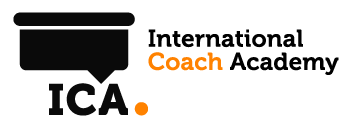 学习成果 Coaching 研究论文研究论文的目的是调查一个学员感兴趣的领域, 并就如何与教练联系在一起, 以及如何与教练结合使用等，将其给予演示。例如, 学员可以研究一种理论或实践及其在如正念、NLP、价值排序等教练之应用中的实操。 学员也可以研究coaching在特定人群中的适用，如为护士, 单身母亲, 外国人等提供教练服务。
论文要求:展示教练理论和实践的知识创作的作品对coaching工作等，从某种方式上能有所贡献。确保作品真实并由实质内容 (字数要求不少于 2000 字)优秀研究论文实例：https://coachcampus.cn/portfolio/research-paper/teresa-liu-application-of-advantage-concept-in-coach-talks/https://coachcampus.com/coach-portfolios/research-papers/ines-paler-using-psychometrics-in-coaching/https://coachcampus.cn/portfolio/research-paper/persistence-learning-relationship-yang-su/https://coachcampus.com/coach-portfolios/research-papers/emily-ann-lombos-coaching-as-a-development-intervention-in-organizations/https://coachcampus.cn/portfolio/research-paper/michael-feng-fusion-coaching-training-consulting/https://coachcampus.com/coach-portfolios/research-papers/research-paper-applying-icf-core-competences-to-team-coaching/https://coachcampus.cn/portfolio/research-paper/juliet-chen-jiao-lian-zhong-zheng-nian-de-yun-yong/案例分析案例分析的目标是突出在应用教练技能的教练问题或问题的结果导向方面，学员取得的学习收获。案例研究的主题定位可以是积极的，也可以是消极的 (即哪些情况下教练是有效的,哪些情形中，通过Coaching尝试或许是无效的)。无论定位积极或是消极, 与通过Coaching取得的结果相比，我们对案例的流程和学员的学习收获更感兴趣。1. 案例中谁是主角？ (注：请用匿名)2. 你在运用教练技能过程中，遇到的核心问题或挑战是什么？真正深入到这个问题, 可尝试参考以下这些问题:为何这是一个问题？这个问题存在多久了？在这个问题中，最糟糕的是什么？为什么一直以来都没有人为这个问题找到解决方案？ 2. 在这个案例中，你具体用到哪些教练技能和方法？3. 详细解释你的教练流程 。4. 你的会谈流程带来了什么结果？你的coaching有成效吗？为什么有效？为什么没有效呢？5. 如果你能再来一次，在哪些方面你会做的不同？6. 从这次经历中，你学到的首要3件事情是什么？